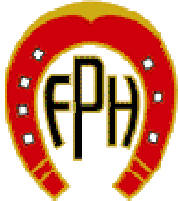 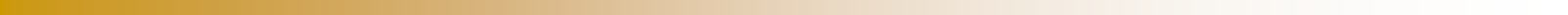 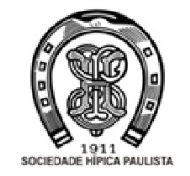 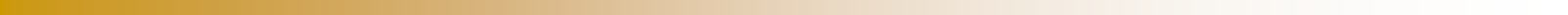 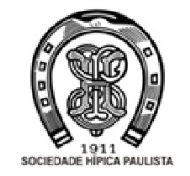 ANEXO IFORMULÁRIO DE REQUERIMENTO DE AMADORÀ Federação Paulista de Hipismo,Eu, 	_,  abaixo assinado, confirmo, através do presente requerimento, ter conhecimento e ciência perfeita das regras constantes do regulamento da CBH que define a categoria AMADOR, estando apto a participar de provas reservadas às sub-divisões AMADOR B, AMADOR A, AMADOR e AMADOR TOP, e declaro, sob as penalidades previstas, me enquadrar perfeitamente nas definições.Podendo competir corretamente nas categorias acima definidas, indicando que minha categoria durante o ano 2016 é 	_..SP, 	/_ 	/ 2016---------------------------------------------AssinaturaRecebido e ____________________ pela Federação Paulista de Hipismopor  	Entidade _____________________________pela qual está registrado. Obs.: Requerimentos sem assinatura, não serão   analisados.Favor enviar pelo email faleconosco@fph.com.br até o dia 28/06/2016. Para análise e aprovação desta federação.Rua Brejo Alegre, 622 Brooklin, - CEP 04557-051 – São Paulo – SP – Fone: 11-5642-3350 – www.fph.com.br	18